KUL 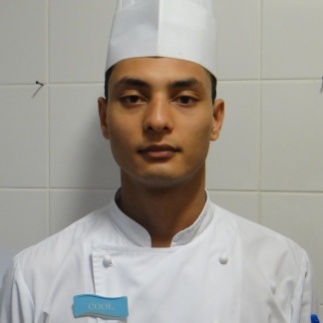 Kul.350093@2freemail.com 	 	I am a keen and willing to learn chef. I enjoy learning new techniques and taste. I take pride in what I do. I have always had passion for cooking. I believe in hard work that achieves great results. I am always punctual and reliable at the job I take on. I have good attitude and I am willing to take a new challenge and built my career as a chef.CAREER SUMMARYChef De Partie – Bistro Bagatelle (French Restaurant)Fairmount Hotel, Sheikh zayed road, DubaiDEMIND INVESTMENT			19th July 2016 to presentBistort Bagatelle Dubai is a fine dining restaurant, focus on fresh, clean flavors and ingredients as the center of the concept, the restaurant serves a relaxed, classic South of France inspired, New York infused dining concept with a variety of signature dishes, boasting a unique spin on French classics, signature cocktails and an impressive wine list. Wholly French in atmosphere, Bagatelle features classic Mediterranean food, chic décor & lively musicResponsibilitiesManage the kitchen with the assistance of a Demi Chef de Partie and Commis Chef.Ensure that dishes are prepared and cooked according to the specific restaurant standards.Managing the development and supervision of the Commis Chefs on the section, ensuring they are fully trained and understand their duties.Ensure that stock is rotated and controlled within the kitchen.Ensure the cleaning schedule is adhered to and that cleaning tasks are delegated as appropriate.Ensure full understanding of the functional administration of the restaurant.Maintain a detailed Knowledge of the full menu and be able to explain dish descriptions.Ensure all policies, procedures, standards and guidelines are carefully adhered to.Chef De Partie – Restaurant (opening Team)Fume Neighborhood Eatery Downtown (Casual Dining)	7th Aug 2015 to 15th July 2016Jas HospitalityFume celebrates traditional preparation methods that recollect flavorful childhood memories of comforting, home-style cooking inspired by the great cuisines of the world. featuring uncomplicated, delicious food based on quality ingredients and served with passion in a relaxed, fun and vibrant environment.Responsibility:Working asanin charge of a sectionDirectly responsible for preparation of dish served to the tableTo monitor Hygiene and keeping HACCP recordsEnsure the highest standers of consistent quality in the daily preparation and keep up to date with new product, recipes and preparation techniquesEnsure minimum kitchen wastage, standard portion size and aid in achieving food costMonitor stock movement and be responsible for ordering of stockResponsible for inventory and maintain kitchen standards to achieve overall objective of the restaurantEnsure knowledge of the product is maintained and communicated to all relevant personnelCommies I –HotelAnise– Live cooking Restaurant - (All Day Dining)InterContinental Hotels GroupsInterContinental Hotel Dubai Festival City			06th July 2014 – 6th August 2015With eight live cooking station modified on eight points of star anise, along with an extensive international buffet, anise delivers a sensory all day dining experience to remember. Dining comes alive with the interactive chefs-to dinner experience presenting a culinary trip around the world by sampling food from different comers of the globe.Working as a part of highly motivated chefs, Responsible for the efficient running of the kitchen and directly responsible for the preparation of foods served to the guests in the restaurant.ResponsibilityOpening and closing of the breakfast / lunch / brunch and dinner buffet set up in the outlet.Smile, greet and welcome to each guest approaching in the live station to make them feel special and accommodate all special requests as much as possible.Guest interaction to make the guest feel more friendly staff and homely environment.Treat each guest as a first guest and a special guest.Regular check of the buffet food quality, temperature and cleanliness and change as required.Responsible forall required mise-en place.Keep records of TRACEABILITY andHACCP documentation.Keep regular food sample of the buffet for references.Regular check of the cleanliness and expiry dates in the freezers, chillers and dry stores.Carry out regular temperature check of the fridge, freezer and food storage area.Keepregular record of the spoilage / transfers to assist in managing food cost and helping in inventory.To arrange fresh, frozenand dry food in correct level in the chillers, freezers and drystores hygienically.Maintain high standers of Personal and kitchen hygiene at all the times.Commies Chef –Yas waterworldChubby - Restaurant Farah Leisure, AbuDhabi.UAE				07thoct 2012 – 13 June 2014	Yas Waterworld is the first mega waterpark in UAE with 45 exhilarating rides, slides and attractions – five of which can be found nowhere else in the world. It has been awarded over 17 industry awards and accolades. It has also enticed a number of A-list celebrities through its doors. It is a Varied destination for adrenalin-fueled waterslides & static surfing waves, providing unforgettable water adventure plus shopping and dining experience for all. ResponsibilityOpening and closing of the outlet.Cooking tasty, attractive and nutritious food following the recipe in accordance with head chef.Maintain high standers of personal and kitchen hygiene at all the times.Responsible for daily mise-en place.Keep regular record of thawing, cooking, hot holding, cold holding and re-heating of food.Carry out regular temperature check of the fridge, freezer and food storage area.Assist in keeping record of the spoilage and helping in inventory.Arrange the fresh, frozen and dried food in correct level in the store.Follow food safety standers in accordance with the Abu Dhabi Food Control Authority.Demi-Chef – RestaurantBlack Pepper Cafe and Pub.Jhamsikhel,Lalitpur,Nepal.				18th oct2010 – 30th june2012ResponsibilitiesTo maintain and achieve a high standard of food quality, preparation, production and service.Support the Sous Chef in the daily operation and work.To aid in achieving food cost, kitchen standers and overall objectives.To be responsible for the daily mise-en-place and food productionTo monitor stock movement and be responsible for ordering.To ensure minimum kitchen wastage. Maintain the high standers of personal and kitchen hygiene at all times.Cook Helper-PubIrish Pub Pvt.Ltd. Kathmandu, Nepal.				15thsep 2009 -03rd oct2010RESPONSIBILITIESCleaning, disinfecting, and sanitizing all areas of the kitchen to maintain safe kitchen area and hygienic working environmentCleaning and arranging of stores, chillers, freezers and food storage area.Keeping high standards of cleanliness of the kitchenand also assist in any job regarding hygiene and cleanliness asked for.Washing, peeling and cutting of vegetables and assist in making ready mise-en place.Maintain high standard of personal and kitchen hygiene at all times.To prepare and make simple food and to demonstrate innovation and the confident levels of service that consistently exceeds the expectations of chef and other members. Responsible for the personal development and always trying to grow up.PERSONAL SKILLS AND COMPITENCEPunctual, responsible, friendly, flexible and hardworking.Ability to adopt and quickly engage with people and environment.Willing to take ownership and responsibility for all tasks and duties.Mentally tough enough to work in a stressful and busy environment.Able to learn faster- a quick learner.Able to keep good communication between the colleagues within the work place.Taking responsibility for personal development and always trying to grow up.Holder of valid food safety certificate.Pre-Opening experience.PROFESSIONAL QUALIFICATION AND TRAININGSACEDEMIC QUALIFICATIONPERSONAL DETAILSName:			 Kul Date of Birth: 		16/07/1986Gender: 		MaleNationality: 		NepalDhaulagiri Technical School (CTEVT)Lete, Mustang, Nepal		Vocational training in lodge/hotel cooking and baking Year2006 -2007Radisson Hotel KathmanduKathmandu, Nepal.			Job training		16th oct2007 -16th jan2008The Dwarika’s Himalayan Shangri-La village Resort.Dhulikhel, Nepal.	Industrial Trainee (F&B) 17th Sep -24th Nov 2008SYSCOMS CollegeAbu Dhabi, UAE					HACCP awareness trainingExpiry date 28/10/2Proficiency certificate levelTribhuwan UniversityYeae-2005School Leaving Certificate    Government of NepalTear-2002